ATOMEen klokvormig LED toestel met een behuizing uit gegoten aluminium in de kleur antraciet RAL7039 met een multi optisch transparant methacrylaat met een lens uit polymethylmethacrylaat. Op de rug van het toestel zijn koelribben te vinden die zorgen voor een maximale warmteafvoer. Het kabelcompartiment is geïntegreerd in het hoofdgedeelte, dat luchtdicht is en gemaakt van nylon voor uitstekende elektrische en thermische isolatie van de driver. In de meegeleverde ophangset zitten vier stalen kabels (afstand plafond/ product = 44cm) en een roterende beugel uit gevormd staal van 3 mm. Daarnaast is het toestel nog verkrijgbaar met noodunit M1h en M3h.Beschikbaar in volgende afmetingen:
400x400x195Beschermingsgraad:	IP66
Slagvastheid:		IK05
Levensduur LEDS:		L80B10 70.000h
Lichtkleur:		CRI80 4000K, 3000K, 5000K
 			CRI70 4000K, 3000K, 5000K
Omgevingstemperatuur:	-35°C tot 40°C
Dimbaar:		Beschikbaar met DIM DALI en DIM 1-10V
Certificaten:		ENEC
Garantie:		5 jaar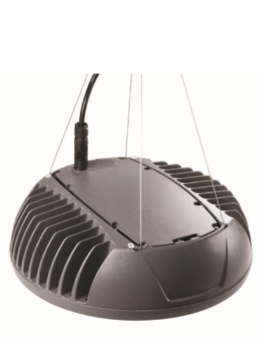 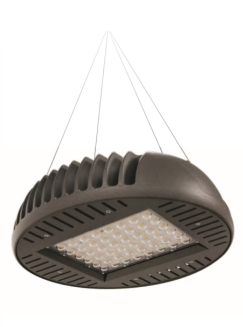 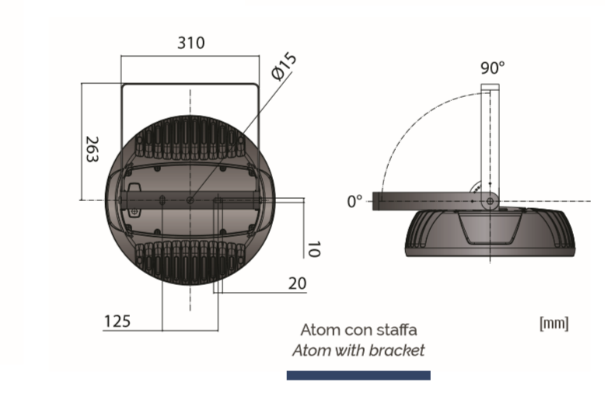 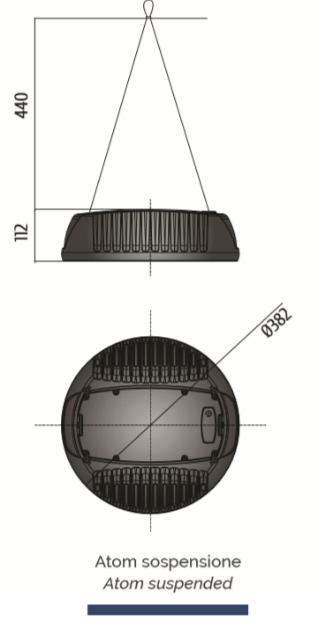 